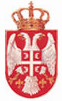 РЕПУБЛИКА СРБИЈА НАРОДНА СКУПШТИНАОдбор за спољне послове06 Број: 06-2/302-1612. децембар 2016. годинеБ е о г р а дНа основу члана 70. став 1. алинеја прва Пословника Народне скупштинеС А З И В А М11. СЕДНИЦУ ОДБОРА ЗА СПОЉНЕ ПОСЛОВЕЗА  УТОРАК, 13. ДЕЦЕМБАР 2016. ГОДИНЕ,СА ПОЧЕТКОМ У  12,00 ЧАСОВА	За ову седницу предлажем следећиД н е в н и  р е дУсвајање записника са 10. седнице Одбора за спољне послове. 	Предлог закона о потврђивању Споразума између Владе Републике Србије и  	Владе Народне Републике Кине о међусобном укидању виза  за носиоце 	обичних пасошаИницијативе за посете	Позив за учешће на састанку председавајућих Конференције одбора за европске 	послове парламената држава чланица ЕУ (КОСАК), који ће бити одржан 22. и 	23. јануара 2017. године на 	Малти. Извештаји о реализованим посетама Извештај о посети председника Народне скупштине Републике Србије Маје Гојковић         	Међународном секретаријату Парламентарне скупштине Црноморске економске        	сарадње, у Инстанбулу, 31. октобра 2016. године.Извештај са интерпарламентарне конференције „Недискриминација особа са           	инвалидитетом у региону проширења ЕУ“, од 28. до 29. новембра 2016.године.    Извештај  са билатералног састанка чланова Одбора за европске интеграције Народне 	скупштине са члановима Одбора за европске интеграције Врховне раде Украјине, 16. 	новембра 2016. године   Реализовани контакти    Забелешка о разговору председника Народне скупштине Републике Србије  Маје    Гојковић са Норбертом Хофером, трећим председником Парламента Аустрије,    одржаном 8. новембра 2016. године.Oстали реализовани контакти Забелешка о разговору председника Народне скупштине Републике Србије  Маје	 Гојковић са Њ.Е. Мехмедом Кемалом Бозајем, амбасадором Републике Турске у 	 Београду, одржаном 28. октобра 2016. године. Забелешка о разговору председника Народне скупштине Републике Србије  Маје   	 Гојковић са Борисом Џонсоном, министром спољних послова Уједињеног     	 Краљевства Велике Британије и Северне Ирске, 10. новембра 2016. године. Забелешка о разговору председника Народне скупштине Републике Србије  Маје    	 Гојковић са Њ.Е. Елиасом Елиадисом амбасадором Грчке у Србији, одржаном    	 1. децембра 2016. године.6.   Разно	   Седница ће се одржати у Дому Народне скупштине, Трг Николе Пашића 13,  у сали  III.Моле се чланови Одбора да у случају спречености да присуствују седници Одбора, о томе обавесте своје заменике у Одбору.                                                                                                  ПРЕДСЕДНИК ОДБОРА                                                                                               проф. др Жарко Обрадовић,с.р. 